ДЕНЬ 2. Чемодан, мясорубка, корзина.Новый день. Сегодня день как кривая курса доллара — со своими взлетами и падениями. С утра много вопросов — задача найти ответы. Главное, что они есть.Что было в руках, перед глазами? Была образовательная среда со своими «метками» для решения своего вопроса. Был разговор с информацией по полочкам — событие,событийность, технология событийного проектирования, стартап. Была вагон идей, но взяли верную и правильную информацию.Вот здесь  — сотворчество с самоанализом. И снова ВЕРНЫЙ результат. Что безумно радовало. Но весь день реальное ощущение, что ходишь по тонкому льду и главное не оступиться.  Все получилось!Главное понимаешь только,что сегодня и завтра — разные дни. Живем здесь и сейчас.Не все ответы получены на вопросы. ДА так и не должно быть. Важно выйти и делать дальше, изменив себя и свою деятельность.ОпросДЕНЬ 2. Событийность — это?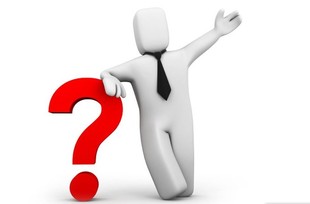 Ассоциации: процесс, среда, условияОсобенностями:открытая среда для равных возможностей;эмоциональная окрашенность;наличие трудностей, для преодоления которых нужно выйти из зоны комфорта;выбор методов, приемов, способов достижения целей;«со-бытие» — совместное бытие (сотворчество, сопереживание, содействие, …);личностная значимость события;продолжение.Технология событийного проектирования:Образовательный вызов.Событийный дайвинг (проблемное поле).Проблема — цель/задачи.Go-project + рефлексия.Результат/презентация — результат/продукт.Рефлексия.Продолжение (долговременная память).ДЕНЬ 1. Стажировка победителя и «Я — участник».Первый день стажировки. Что будет и что есть уже сегодня в конце дня?! Время итогов и результатов, побед и разочарований.День прошел насыщенно. Много разных мероприятий и эмоций. Встреча, знакомство, идеи сразу в голове. А потом — надо ли? И снова урок, беседа, обсуждение, а я здесь в какой позиции — пришла, посмотрела и ушла или вот новое, «необузданное» мной. Значит увидеть, взять и применить. Сразу и сейчас, без возможности пути назад. И снова, обед, беседа, обсуждение, новые термины….Зачем я здесь? Для чего я вышла из привычного образа и решила узнать новое и понять свои возможности? А возможности есть, нужно просто оглянуться. Вот на уроке обществознания безумно знакомы инструмент — интеллект-карта — и вновь спустя много лет совсем с другой стороны. В копилку. Как запустить процесс подготовки к экзамену — держите: технология openspace. И вновь в копилку. Обсуждаем с Еленой Викторовной, руководителем стажировки, и коллегами — что такое событие? И снова пазл складывается. Снова новая грань у привычных для тебя вещей. В копилку.Говорить о том, что я пришла и ничего не узнала — НЕЛЬЗЯ. Не раз с коллегами я приходила к выводу, что Школа Ростатома позволяет нам, учителям, увидеть необычное в обычном. Так и здесь  — как понять и применять на обычном уроке — такие непонятные вещи учителю и безумно знакомые — ученику. Вот задача современного учителя. Быть на шаг впереди и позволять детям открывать новые возможности.Что будет завтра сложно спрогнозировать, как и само событие. Новый день, какой ты?